Slovenská spoločnosť patológov SLS aMEDIREX GROUP ACADEMY n.o. 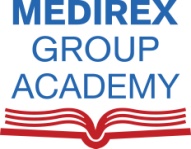 		organizujúXIV. CYTOLOGICKÉ DNIVážené kolegyne, vážení kolegovia,prijmite naše pozvanie na XIV. Cytologické dni, ktoré sa uskutočnia v dňoch 17. mája 2013 v konferenčnej miestnosti MEDIREX GROUP ACADEMY n.o. laboratórneho komplexu na Galvaniho ulici 17/C v Bratislave.Hlavný organizátor:		Slovenská spoločnosť patológie SLSSpoluorganizátor:		MEDIREX GROUP ACADEMY n.o.Odborný garant podujatia:	Medicyt, s.r.o., člen MEDIREX GROUP aSekcia klinickej cytológie pri SSP SLSProgramový výbor:		MUDr. Peter Vereš, Medicyt, s.r.o., člen MEDIREX GROUP				MUDr. Michal Pauer, Medicyt, s.r.o., člen MEDIREX GROUPDoc. MUDr. Daniš Dušan, CSc., Cytopathos, spol. s r.o.MUDr. Henrieta Šidlová, PhD., Cytopathos, spol. s r.o.Odborný program počas XIV. Cytologických dní bude zostavený z prihlásených príspevkov. Po prednáškovej časti programu nasleduje sklíčkový seminár.Program seminára bude upresnený koncom apríla 2013.Registračný poplatok v sume: 15 € ( člen SLS cytologickej sekcie ) a 25 € ( nečlen ) je možné uhradiť prostredníctvom internet bankingu na číslo účtu: 4532012/0200, variabilný symbol: 1310933881. Pri registrácii je potrebné preukázať sa dokladom o uhradení poplatku v priestoroch recepcie MEDIREX GROUP ACADEMY n.o. Poplatok bude možné uhradiť aj na mieste konania odborného podujatia v hotovosti.Ubytovanie a stravovanie: V prípade, že by ste potrebovali ubytovanie, je možné si ho zarezervovať za zvýhodnené ceny v partnerských hoteloch:Chopin, viac informácií nájdete na www.chopinhotel.sk Náklady na ubytovanie si ako účastník kongresu hradíte individuálne.Potvrdenie účasti: Svoju účasť na odbornom seminári, prosím, potvrďte do 10. 5. 2013 prostredníctvom webovej stránky, zaslaním e-mailu na lenka.stofikova@medirexservis.sk alebo telefonicky +421 917 533 743. Pre aktívnu účasť je potrebné uviesť názov prednášky a mená prednášateľov.Bližšie informácie budú zverejnené na webových stránkach www.medicyt.sk a Spoločnosti patológov SLS, rovnako budú zasielané prihláseným účastníkom konferencie.Informácia o kreditoch: XIV. Cytologické dni sú zaradené do kontinuálneho medicínskeho vzdelávania Slovenskej lekárskej komory SLS a bude hodnotený kreditmi.Koordinátor akcie: Mgr. Lenka Štofíková, junior marketingový špecialista
Medirex Servis, s.r.o., člen MEDIREX GROUP, Galvaniho 17/C, 821 04 Bratislava
Mobil.: +421 917 533 743,Tel. č.: +421 2 208 29 126
Mail: lenka.stofikova@medirexservis.sk